Walsh Memorial C of E Infant School Pupil premium strategy statement 2021 - 2023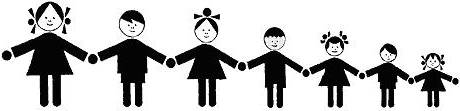 This statement details our school’s use of pupil premium (and recovery premium for the 2021 to 2022 academic year) funding to help improve the attainment of our disadvantaged pupils. It outlines our pupil premium strategy, how we intend to spend the funding in this academic year and the effect that last year’s spending of pupil premium had within our school. School overviewFunding overviewPart A: Pupil premium strategy planStatement of intentChallengesThis details the key challenges to achievement that we have identified among our disadvantaged pupils.Intended outcomes This explains the outcomes we are aiming for by the end of our current strategy plan, and how we will measure whether they have been achieved.Activity in this academic yearThis details how we intend to spend our pupil premium (and recovery premium funding) this academic year to address the challenges listed above.Teaching (for example, CPD, recruitment and retention)Budgeted cost: £ 9330 Targeted academic support (for example, tutoring, one-to-one support structured interventions) Budgeted cost: £ 22 173Wider strategies (for example, related to attendance, behaviour, wellbeing)Budgeted cost: £ 19 012Total budgeted cost: £ 50 115Part B: Review of outcomes in the previous academic yearPupil premium strategy outcomesThis details the impact that our pupil premium activity had on pupils in the 2020 to 2021 academic year. Externally provided programmesPlease include the names of any non-DfE programmes that you purchased in the previous academic year. This will help the Department for Education identify which ones are popular in EnglandService pupil premium funding (optional) = n/aFor schools that receive this funding, you may wish to provide the following information: Pupil Premium Strategy and Monitoring Report for Walsh Memorial CE Infant School 2020 -2021 – ReviewedThe document below is the strategy from last year and the review in July 2021. The key findings were that our Pupil Premium children generally made good progress but the attainment is much lower than the cohort. This is a key foci for our new strategy. DetailDataSchool nameWalsh Memorial CE Infant SchoolNumber of pupils in school 171Proportion (%) of pupil premium eligible pupils19%   (32)Academic year/years that our current pupil premium strategy plan covers (3 year plans are recommended)3 yearsDate this statement was publishedDecember 2021Date on which it will be reviewedSeptember 2022Statement authorised byMaggie DownPupil premium leadHelen WallGovernor / Trustee leadYvonne McLeodDetailAmountPupil premium funding allocation this academic year(April 2021 – based on 30 PP, 2 PLAC)(Sept 31 PP, 4 PLAC)£45040£40350 – PP£4690 - PLACRecovery premium funding allocation this academic year£5075Pupil premium funding carried forward from previous years (enter £0 if not applicable)£0Total budget for this academic yearIf your school is an academy in a trust that pools this funding, state the amount available to your school this academic year£50115We are committed to purposeful and exciting learning where children are nurtured and inspired to achieve.We believe that every child, regardless of their background, has the entitlement to the very best education. We place inclusivity at the heart of all that we do and are aspirational for all our pupils, knowing the individual needs of all pupils both academically and emotionally. All staff create a nurturing environment for all pupils and this reflects our core values that support the belonging, wellbeing and emotional needs of all pupils. Pupil want and love coming to school and this is reflected in our attendance data that is above national average.We understand our local community in which our pupils come from, so that we have a clear understanding of need and support. We use this local context, and the research evidence from the Education Endowment Foundation including the five key principles and tiered approach to ensure that teachers and support staff have the expertise and resources to help every child to have an equal opportunity to succeed.What are your ultimate objectives for your disadvantaged pupils?To achieve these objectives we have adopted the tiered approach recommended by the EEF, which places the greatest focus on promoting high quality teaching, supported by academic interventions and wider non-teaching strategies. Therefore, underpinning this three-year plan is the development of high-quality teaching CPD focusing on embedding Rosenshine’s key principles across the school in the first year.Internal data shows that weak literacy (early reading and writing) skills and vocabulary is a substantial barrier for many of our pupils, especially PP and therefore developing literacy in both EYFS and KS1 is core to this plan, alongside other specific interventions based on individual identified needs. There has been an increase in the need for pastoral, social and emotional support for children and families, especially to meet the needs of our PP pupils and families.  As such funding is directed to ensuring that pastoral care, Early help for families and ELSA support  is available to all students, and increased support for PP children.Challenge numberDetail of challenge 1 PP children are less likely to pass the phonic screening check than the rest of the cohort2.Our pupil premium children as a group are not making as rapid progress or reaching EXS/ GDS  in their reading as non-pupil premium children3.Our pupil premium children as a group are not making as rapid progress or reaching EXS/ GDS  in their writing as non-pupil premium children4.Our pupil premium children as a group are not making as rapid progress or reaching EXS/ GDS  in their maths as non-pupil premium children5.Many of our pupil premium children also fit into another vulnerable group such as having an additional special educational need, or well being and emotional needIntended outcomeSuccess criteriaImproved phonic and reading attainment especially for Pupil Premium childrenEYFS - Improved phonic knowledge and retention of phonicsThe difference between the whole cohort and PP children is improved and the gap is reduced with rest of cohort Improved progress and attainment end of EYFS and  KS1 in readingPP children are more likely to attain EXS or GDS  - the difference between the whole cohort and PP children is improved and the gap is reduced within 10% with rest of cohort Improved progress and attainment end of EYFS and  KS1 in writing Improved vocabulary, oral language skills and listening skills among disadvantaged pupilsPP children are more likely to attain EXS or GDS  - - the difference between the whole cohort and PP children is improved and the gap is reduced within 10% with rest of cohort Improved progress and attainment end of EYFS and  KS1 in Maths The difference between the whole cohort and PP children is improved and the gap is reduced within 10% with rest of cohort To achieve and sustain improved SEND and wellbeing for all pupils in our school, particularly our disadvantaged pupils. Champion for PP children - Increased support to Inclusion Team so that monitoring of PP pupils with SEND (including Social and emotional needs) can be increased. ActivityEvidence that supports this approachBold, italics is best practise as identified in the EEFChallenge number(s) addressedQuality First Teaching, Individualised pre-teaching, same day, targeted and challenge interventions with instant feedback to provide to provide the best outcomes for pupilsOngoing CPD for all staffEEF guide to pupil premium – tiered approach – teaching is the top priority, including CPD.Training and supporting highly qualified teachers deliver targeted support.Agreed consistencies to include – Same day interventions target gaps in learning from previous lessons- linked to basic skills in English and Maths. Pre teaching interventions provide opportunities to rehearse Scaffolded tasks to ensure all children have access to learning  Half termly pupil progress meetings for all vulnerable groups (PP/ SEND/ EAL/ lower 20%) between inclusion lead and teachers. 1,2,3,4,5Purchase a new reading and phonic scheme (validated) – Little Wandle to secure stronger phonics teaching for all pupils.Ongoing CPD to improve phonics teaching and readingCost of proportion of CPDCost of proportion of CPD - £630 EEF Targeted Academic support – Teacher /Teaching Assistant Interventions Phonics approaches have a strong evidence base that indicates a positive impact on the accuracy of word reading (though not necessarily comprehension), particularly for disadvantaged pupils: Phonics | Toolkit Strand | Education Endowment Foundation | EEFEnsure all staff have received training to deliver the Little Wandle phonics scheme effectively and to include new phonic books to send home/ share in class. This cascades to include TA’sExtra Teacher out of class for one day to embed phonics and reading teaching and learning in KS11, 2, 3Talk for Writing provision enhanced across whole school EEF guide to pupil premium – tiered approach – teaching is the top priority, including CPD.High-quality teachingDeveloping and rehearsing modelled speechSupporting high quality texts and improved outcomes for writing.3Enhancement of our maths teaching and curriculum planning in line with the mastery curriculum -Embedding the Power Maths Programme throughout the school. Cost of proportion of CPD - £850EEF guide to pupil premium – tiered approach – teaching is the top priority, including CPD.EEF Targeted Academic support – Teacher /Teaching Assistant Interventions Improving maths in EYFS and KS1High-quality teaching to improve end of year expectations in mathsAll staff have received training to deliver the Power maths scheme effectively and use online resources 4Purchase of standardised diagnostic assessments. Extra training for staff (if needed) to ensure assessments are interpreted and administered correctly.Standardised tests can provide reliable insights into the specific strengths and weaknesses of each pupil to help ensure they receive the correct additional support through interventions or teacher instruction:Standardised tests | Assessing and Monitoring Pupil Progress | Education Endowment Foundation | EEFImprove the quality of social and emotional (SEL) learning.Inclusion lead to work with SENDco to champion PP children and families SEL approaches will be embedded into routine educational practices and supported by professional development and training for staff.There is extensive evidence associating childhood social and emotional skills with improved outcomes at school and in later life (e.g., improved academic performance, attitudes, behaviour and relationships with peers):EEF_Social_and_Emotional_Learning.pdf (educationendowmentfoundation.org.uk) Staff who feel skilled and confident leading an intervention will see better progress from the children.TA’s will be more confident delivering the interventions and social group work,  which take place and enabling them to evaluate which strategies lead to good progress and how this is measured.HLTA- to work with PP children at least once a week, extra reads, enrichmentELSA support for children to work on feelings, emotions, social TA’s to support S and L interventions or other needs5ActivityEvidence that supports this approachChallenge number(s) addressedReading for pleasure Reading progress promoted through – high quality (validated phonic scheme)-High quality textsInclusion lead and HLTA - champion High-quality teachingIncludes small group tuitionPhonics interventions- daily keep up (T/TA)Teaching assistant interventionsEmbed Little Wandle to ensure consistency of provision of reading support throughout school – Regular phonic assessments every 6 weeks, books matched to phonic assessmentsSmall group tuition | Toolkit Strand | Education Endowment Foundation | EEFReading practise (Little Wandle) Guided reading activities and focus when reading 1:1 Focus on reading comprehension strategies One to one tuition | EEF (educationendowmentfoundation.org.uk)Individual or small group focus to support specific children daily keep up in phonics Continued focus on ‘reading for pleasure’ and PP to have extra  reading experiences including 1:1 and shared reading where needed. 1,2Reading, Writing and Maths interventions;Pre-teach/ same day/ specific skill based intervention. Establish small group interventions for disadvantaged pupils falling behind age-related expectations- Small group tuition | Toolkit Strand | Education Endowment Foundation | EEFSENDco out of class for 1 day to embed intervention structure/ ethos/ inclusive classroomTeacher to support keep up groups and catch up focused teachingOne to one tuition | EEF (educationendowmentfoundation.org.uk)2,3,4Small groups (or individual)  will run to accommodate a personalised curriculum – Social and Emotional needsSpeech and LanguageFeelingsSelf esteem PACEImproving Social and Emotional learningHLTA – ELSA supportTime to talk Emotional programmeIndividual needs – feelings, emotions, self esteem etcSpeech and language therapist supports TA/HLTA’s to plan and deliver speech interventions5 ( indirectly – 1,2,3,4)ActivityEvidence that supports this approachChallenge number(s) addressedEnsuring disadvantaged children have the widest experiences and opportunities possible.Maslow’s Hierarchy of Needs – self actualisation, increased self-esteem, love and belonging and physiological needs metAll challenges addressed either directly because of activity or indirectly because of general sense of well-being/increased self-confidence and These strategies also help support our good, average attendance.1,2,3,4,5School offer to pay for school trips and school experiences generally funded by parents/carers.(£1280)School offer 1 school club per term to all children eligible for PP funding.School to pay for holiday clubsChildren can fully participate in all aspects of school life to add enrichment to their lives and follow up learning at school. Children can follow their own interestsChildren can participate in fun, craft or sport activities to help support families in the holidaysAll challenges addressed either directly because of activity or indirectly because of general sense of well-being/increased self-confidence and These strategies also help support our good, average attendance.1,2,3,4,5Each child eligible for PP has an allocated adult who works along-side them regularly (at least once a week for about 20 minutes)  £5,100   PP children to receive a book every month – based on interests    (£352)Building positive relationships with all staff, exploring and developing learning through games, reading etcIncrease own ownership of books to encourage love of reading and having their own special books and belongingAll challenges addressed either directly because of activity or indirectly because of general sense of well-being/increased self-confidence and These strategies also help support our good, average attendance.1,2,3,4,5Ensure children are emotionally supported so they are ready to learn (Emotional Literacy Support Assistant (ELSA)).Cost of proportion of salary of ELSA   £6800   Social and emotional learningSchool level approaches to developing a positive school ethos, which also aim to support greater engagement in learning;More specialised programmes which use elements of SEL and are targeted at students with particular social or emotional needsAll challenges addressed either directly because of activity or indirectly because of general sense of well-being/increased self-confidence and These strategies also help support our good, average attendance.1,2,3,4,5Providing Chrome Books so children can access home-learning activities.  Cost £4200 Children to receive stationary sets and notebooks   (£480)Using digital learning to improve learningEncourage a love of drawing and writing, being able to access homework and own interests.All challenges addressed either directly because of activity or indirectly because of general sense of well-being/increased self-confidence and These strategies also help support our good, average attendance.1,2,3,4,5Milk bought daily  (and nutritional breakfasts for those children who need it) Cost £400Maslow’s triangle – Physiological needs metAll challenges addressed either directly because of activity or indirectly because of general sense of well-being/increased self-confidence and These strategies also help support our good, average attendance.1,2,3,4,5Contingency fund for acute issues.We have identified a need to set a small amount of funding aside to respond quickly to needs that have not yet been identified (ie taxi to ensure children can attend school) Jan 2022 – Play therapy Contingency fund for acute issues.Due to the pandemic school closed for the majority of children in January 2021. The results for the aims in the pupil premium strategy for 19/20 could not be measured. From March 2020 and again in January 2021, we supported our disadvantaged children in the following ways: Regular phone calls from the class teacher and DSL/ DDSL. Vulnerable children/families had a member of staff to contact with any issues arising from lock down. Weekly learning packs were delivered for all children who needed them due to lack of access to digital devices. Alternative activities were provided to those who found it difficult to access planned work and a balance between academic and activities supporting physical/mental/ emotional health (through the recovery curriculum) was offered. FSM weekly food boxes were given to families and vouchers from Edenred government.From January 2021 Chrome books were loaned to all our Pupil premium families ensuring that all children and families could join online learning.From February 2021 we offered three hours of live, online learning from EYFS to Year 2.  We believe that the above actions supported families in the best way possible during an unprecedented change in circumstances. The feedback we received from families was positive and the personal support approach has ensured many families felt included and listened to.ProgrammeProvidern/aMeasureDetails How did you spend your service pupil premium allocation last academic year?n/aWhat was the impact of that spending on service pupil premium eligible pupils?n/a1. Summary information  School  Walsh Memorial CE Infant School  Walsh Memorial CE Infant School  Academic Year  2020-2021  Total PP budget  £31935  Date of most recent PP Review  6/7/21  Total number of pupils  178 Number of pupils eligible for PP  34 (19%)Date for next internal review of this strategy  9.21  2. Current attainment    KS12. Current attainment    KS12. Current attainment    KS12. Current attainment    KS12. Current attainment    KS12. Current attainment    KS12. Current attainment    KS12. Current attainment    KS12. Current attainment    KS12. Current attainment    KS1PP PupilsPP PupilsPP Pupils  Without SENPP Pupils  Without SENNon PP pupils Non PP pupils All Pupils All Pupils All Pupils AttainmentProgressAttainmentProgressAttainmentProgressAttainmentProgressProgress% making expected progress in reading (as measured in the school)  % making expected progress in reading (as measured in the school)  42%92%50%92%76%74%69%78%78%% making expected progress in writing (as measured in the school)  % making expected progress in writing (as measured in the school)  25%92%38%88%50%50%45%59%59%% making expected progress in mathematics (as measured in the school)  % making expected progress in mathematics (as measured in the school)  50%83%75%88%83%54%76%60%60%3. Barriers to future attainment (for pupils eligible for PP)  Academic barriers (issues to be addressed in school, such as poor oral language skills)  3. Barriers to future attainment (for pupils eligible for PP)  Academic barriers (issues to be addressed in school, such as poor oral language skills)  3. Barriers to future attainment (for pupils eligible for PP)  Academic barriers (issues to be addressed in school, such as poor oral language skills)  3. Barriers to future attainment (for pupils eligible for PP)  Academic barriers (issues to be addressed in school, such as poor oral language skills)  3. Barriers to future attainment (for pupils eligible for PP)  Academic barriers (issues to be addressed in school, such as poor oral language skills)  3. Barriers to future attainment (for pupils eligible for PP)  Academic barriers (issues to be addressed in school, such as poor oral language skills)  3. Barriers to future attainment (for pupils eligible for PP)  Academic barriers (issues to be addressed in school, such as poor oral language skills)  3. Barriers to future attainment (for pupils eligible for PP)  Academic barriers (issues to be addressed in school, such as poor oral language skills)  3. Barriers to future attainment (for pupils eligible for PP)  Academic barriers (issues to be addressed in school, such as poor oral language skills)  3. Barriers to future attainment (for pupils eligible for PP)  Academic barriers (issues to be addressed in school, such as poor oral language skills)  A.   B.   Raising reading levels and recall of high frequency words. Raising reading levels and recall of high frequency words. Raising reading levels and recall of high frequency words. Raising reading levels and recall of high frequency words. Raising reading levels and recall of high frequency words. Raising reading levels and recall of high frequency words. Raising reading levels and recall of high frequency words. Raising reading levels and recall of high frequency words. Raising reading levels and recall of high frequency words. CDeveloping vocabulary and speaking and listening skillsDeveloping vocabulary and speaking and listening skillsDeveloping vocabulary and speaking and listening skillsDeveloping vocabulary and speaking and listening skillsDeveloping vocabulary and speaking and listening skillsDeveloping vocabulary and speaking and listening skillsDeveloping vocabulary and speaking and listening skillsDeveloping vocabulary and speaking and listening skillsDeveloping vocabulary and speaking and listening skillsD.Pupils are also identified as SEND with additional learning needsPupils are also identified as SEND with additional learning needsPupils are also identified as SEND with additional learning needsPupils are also identified as SEND with additional learning needsPupils are also identified as SEND with additional learning needsPupils are also identified as SEND with additional learning needsPupils are also identified as SEND with additional learning needsPupils are also identified as SEND with additional learning needsPupils are also identified as SEND with additional learning needsE.Enhancing parental engagement and communicationEnhancing parental engagement and communicationEnhancing parental engagement and communicationEnhancing parental engagement and communicationEnhancing parental engagement and communicationEnhancing parental engagement and communicationEnhancing parental engagement and communicationEnhancing parental engagement and communicationEnhancing parental engagement and communicationAdditional barriers (including issues which also require action outside school, such as low attendance rates)  Additional barriers (including issues which also require action outside school, such as low attendance rates)  Additional barriers (including issues which also require action outside school, such as low attendance rates)  Additional barriers (including issues which also require action outside school, such as low attendance rates)  Additional barriers (including issues which also require action outside school, such as low attendance rates)  Additional barriers (including issues which also require action outside school, such as low attendance rates)  Additional barriers (including issues which also require action outside school, such as low attendance rates)  Additional barriers (including issues which also require action outside school, such as low attendance rates)  Additional barriers (including issues which also require action outside school, such as low attendance rates)  Additional barriers (including issues which also require action outside school, such as low attendance rates)  F.   28% Children that are currently on or have been on the Safeguarding Register  28% Children that are currently on or have been on the Safeguarding Register  28% Children that are currently on or have been on the Safeguarding Register  28% Children that are currently on or have been on the Safeguarding Register  28% Children that are currently on or have been on the Safeguarding Register  28% Children that are currently on or have been on the Safeguarding Register  28% Children that are currently on or have been on the Safeguarding Register  28% Children that are currently on or have been on the Safeguarding Register  28% Children that are currently on or have been on the Safeguarding Register  G.  Some children have a lack of rich and first hand experiences outside school  Some children have a lack of rich and first hand experiences outside school  Some children have a lack of rich and first hand experiences outside school  Some children have a lack of rich and first hand experiences outside school  Some children have a lack of rich and first hand experiences outside school  Some children have a lack of rich and first hand experiences outside school  Some children have a lack of rich and first hand experiences outside school  Some children have a lack of rich and first hand experiences outside school  Some children have a lack of rich and first hand experiences outside school  Some children have a lack of rich and first hand experiences outside school  4. Intended outcomes  4. Intended outcomes  Success criteria   Success criteria   Success criteria   Success criteria   Summer Term ReviewSummer Term ReviewSummer Term ReviewSummer Term ReviewSummer Term ReviewAPP children that do not have SEND to achieve at least the expected standard at the end of KS1 SATS.Quality first teaching for all.Reduce the attainment gap within 10% of all subjectsUsing stepping stones, targeted interventions and termly data analysis to monitor progress and attainment. Use interim assessment grid to identify and plan PP children to be monitored closely to ensure that a higher percentage of pupils achieve expected in reading, writing and maths.Quality first teaching for all.Reduce the attainment gap within 10% of all subjectsUsing stepping stones, targeted interventions and termly data analysis to monitor progress and attainment. Use interim assessment grid to identify and plan PP children to be monitored closely to ensure that a higher percentage of pupils achieve expected in reading, writing and maths.Quality first teaching for all.Reduce the attainment gap within 10% of all subjectsUsing stepping stones, targeted interventions and termly data analysis to monitor progress and attainment. Use interim assessment grid to identify and plan PP children to be monitored closely to ensure that a higher percentage of pupils achieve expected in reading, writing and maths.Quality first teaching for all.Reduce the attainment gap within 10% of all subjectsUsing stepping stones, targeted interventions and termly data analysis to monitor progress and attainment. Use interim assessment grid to identify and plan PP children to be monitored closely to ensure that a higher percentage of pupils achieve expected in reading, writing and maths.PP pupils without SEN performed as well as Non PP children in maths 75% achieving expectedAttainment gap in writing for PP children without SEN was reduced to less than 10%.PP pupils made 92% progress, but 50% made expected attainment All PP children made above average progress 83% Plus across all subjectsPP pupils without SEN performed as well as Non PP children in maths 75% achieving expectedAttainment gap in writing for PP children without SEN was reduced to less than 10%.PP pupils made 92% progress, but 50% made expected attainment All PP children made above average progress 83% Plus across all subjectsPP pupils without SEN performed as well as Non PP children in maths 75% achieving expectedAttainment gap in writing for PP children without SEN was reduced to less than 10%.PP pupils made 92% progress, but 50% made expected attainment All PP children made above average progress 83% Plus across all subjectsPP pupils without SEN performed as well as Non PP children in maths 75% achieving expectedAttainment gap in writing for PP children without SEN was reduced to less than 10%.PP pupils made 92% progress, but 50% made expected attainment All PP children made above average progress 83% Plus across all subjectsPP pupils without SEN performed as well as Non PP children in maths 75% achieving expectedAttainment gap in writing for PP children without SEN was reduced to less than 10%.PP pupils made 92% progress, but 50% made expected attainment All PP children made above average progress 83% Plus across all subjectsB.   PP children will achieve at least as well as their peers in their reading and phonics and application of this skill to their reading and writing. Impact of interventions- monitor and evaluate impactA higher proportion of children achieving the required level in the Phonics Screening Check An  increased % of children to achieve in Year One to achieve their National Phonic Screening Test  and Year 2 retakesTermly Pupil progress meetings and half termly PP data checks to ensure progress Reading and phonics tracked half termly for PP children to inform next steps in learning and ensure are making progressImpact of interventions- monitor and evaluate impactA higher proportion of children achieving the required level in the Phonics Screening Check An  increased % of children to achieve in Year One to achieve their National Phonic Screening Test  and Year 2 retakesTermly Pupil progress meetings and half termly PP data checks to ensure progress Reading and phonics tracked half termly for PP children to inform next steps in learning and ensure are making progressImpact of interventions- monitor and evaluate impactA higher proportion of children achieving the required level in the Phonics Screening Check An  increased % of children to achieve in Year One to achieve their National Phonic Screening Test  and Year 2 retakesTermly Pupil progress meetings and half termly PP data checks to ensure progress Reading and phonics tracked half termly for PP children to inform next steps in learning and ensure are making progressImpact of interventions- monitor and evaluate impactA higher proportion of children achieving the required level in the Phonics Screening Check An  increased % of children to achieve in Year One to achieve their National Phonic Screening Test  and Year 2 retakesTermly Pupil progress meetings and half termly PP data checks to ensure progress Reading and phonics tracked half termly for PP children to inform next steps in learning and ensure are making progress95% of  all children achieved phonic screening check (2 SEN/PP didn’t) 83% of PP children passed phonic screening check (including 75% 6/8 retake) Pupil progress meetings – monitored and discuss PP children and set targets for progress and attainment Reading targets – individual and Guided reading Without SEN in line with peersYear 1 10% PP made expected attainment in reading and writing13% PP without SEN made expected attainment in reading and writing10% passed Year 1 phonic testLow attainment but reading and writing show average progress 50% and aboveEYFS – low attainment / above average progress              R – 27%             W – 27%95% of  all children achieved phonic screening check (2 SEN/PP didn’t) 83% of PP children passed phonic screening check (including 75% 6/8 retake) Pupil progress meetings – monitored and discuss PP children and set targets for progress and attainment Reading targets – individual and Guided reading Without SEN in line with peersYear 1 10% PP made expected attainment in reading and writing13% PP without SEN made expected attainment in reading and writing10% passed Year 1 phonic testLow attainment but reading and writing show average progress 50% and aboveEYFS – low attainment / above average progress              R – 27%             W – 27%95% of  all children achieved phonic screening check (2 SEN/PP didn’t) 83% of PP children passed phonic screening check (including 75% 6/8 retake) Pupil progress meetings – monitored and discuss PP children and set targets for progress and attainment Reading targets – individual and Guided reading Without SEN in line with peersYear 1 10% PP made expected attainment in reading and writing13% PP without SEN made expected attainment in reading and writing10% passed Year 1 phonic testLow attainment but reading and writing show average progress 50% and aboveEYFS – low attainment / above average progress              R – 27%             W – 27%95% of  all children achieved phonic screening check (2 SEN/PP didn’t) 83% of PP children passed phonic screening check (including 75% 6/8 retake) Pupil progress meetings – monitored and discuss PP children and set targets for progress and attainment Reading targets – individual and Guided reading Without SEN in line with peersYear 1 10% PP made expected attainment in reading and writing13% PP without SEN made expected attainment in reading and writing10% passed Year 1 phonic testLow attainment but reading and writing show average progress 50% and aboveEYFS – low attainment / above average progress              R – 27%             W – 27%95% of  all children achieved phonic screening check (2 SEN/PP didn’t) 83% of PP children passed phonic screening check (including 75% 6/8 retake) Pupil progress meetings – monitored and discuss PP children and set targets for progress and attainment Reading targets – individual and Guided reading Without SEN in line with peersYear 1 10% PP made expected attainment in reading and writing13% PP without SEN made expected attainment in reading and writing10% passed Year 1 phonic testLow attainment but reading and writing show average progress 50% and aboveEYFS – low attainment / above average progress              R – 27%             W – 27%C.To increase the amount of PP children achieving GLD in EYFS GLD increased – more PP children achieve GLD (focus reading and writing)Impact of interventionsPP children tracked half termly to ensure accelerated progress to reduce attainment gapGLD increased – more PP children achieve GLD (focus reading and writing)Impact of interventionsPP children tracked half termly to ensure accelerated progress to reduce attainment gapGLD increased – more PP children achieve GLD (focus reading and writing)Impact of interventionsPP children tracked half termly to ensure accelerated progress to reduce attainment gapGLD increased – more PP children achieve GLD (focus reading and writing)Impact of interventionsPP children tracked half termly to ensure accelerated progress to reduce attainment gap27% GLD PP childrenAll Prime areas as a foci for Year 1 (not just reading and writing)Interventions – Spring 2 (3 weeks, 4 weeks Sum1)Time to talk / ELSA/ 5 min box  - Spr/Sum1 4 children joined PP register March 21 ( missed Autumn term and 2 missed online learning at another school)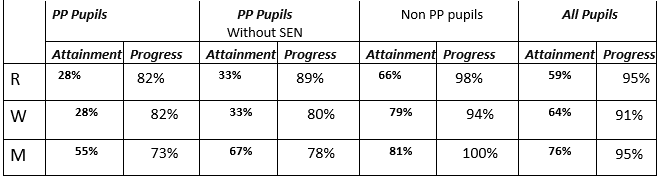 27% GLD PP childrenAll Prime areas as a foci for Year 1 (not just reading and writing)Interventions – Spring 2 (3 weeks, 4 weeks Sum1)Time to talk / ELSA/ 5 min box  - Spr/Sum1 4 children joined PP register March 21 ( missed Autumn term and 2 missed online learning at another school)27% GLD PP childrenAll Prime areas as a foci for Year 1 (not just reading and writing)Interventions – Spring 2 (3 weeks, 4 weeks Sum1)Time to talk / ELSA/ 5 min box  - Spr/Sum1 4 children joined PP register March 21 ( missed Autumn term and 2 missed online learning at another school)27% GLD PP childrenAll Prime areas as a foci for Year 1 (not just reading and writing)Interventions – Spring 2 (3 weeks, 4 weeks Sum1)Time to talk / ELSA/ 5 min box  - Spr/Sum1 4 children joined PP register March 21 ( missed Autumn term and 2 missed online learning at another school)27% GLD PP childrenAll Prime areas as a foci for Year 1 (not just reading and writing)Interventions – Spring 2 (3 weeks, 4 weeks Sum1)Time to talk / ELSA/ 5 min box  - Spr/Sum1 4 children joined PP register March 21 ( missed Autumn term and 2 missed online learning at another school)D.Children able to keep up with the demands of the curriculum through improved understanding of topic specific vocabulary and an increased awareness of what is expected of them as a learner – measured through end of phase data and attitudes to learningPre teaching PP children vocabulary and key learning for the week with word aware, to improve expressive language and concepts so they can access all areas of the curriculum.Pre teaching PP children vocabulary and key learning for the week with word aware, to improve expressive language and concepts so they can access all areas of the curriculum.Pre teaching PP children vocabulary and key learning for the week with word aware, to improve expressive language and concepts so they can access all areas of the curriculum.Pre teaching PP children vocabulary and key learning for the week with word aware, to improve expressive language and concepts so they can access all areas of the curriculum.Split teaching for focus learning (WB/WA/GD)Colourful semantic working well to develop language and sentencesAttitudes to learning – better attitudes and engagement seen through learning walksA range of PP children have articulated learning through pupil voice interviews – can talk about their learningSplit teaching for focus learning (WB/WA/GD)Colourful semantic working well to develop language and sentencesAttitudes to learning – better attitudes and engagement seen through learning walksA range of PP children have articulated learning through pupil voice interviews – can talk about their learningSplit teaching for focus learning (WB/WA/GD)Colourful semantic working well to develop language and sentencesAttitudes to learning – better attitudes and engagement seen through learning walksA range of PP children have articulated learning through pupil voice interviews – can talk about their learningSplit teaching for focus learning (WB/WA/GD)Colourful semantic working well to develop language and sentencesAttitudes to learning – better attitudes and engagement seen through learning walksA range of PP children have articulated learning through pupil voice interviews – can talk about their learningSplit teaching for focus learning (WB/WA/GD)Colourful semantic working well to develop language and sentencesAttitudes to learning – better attitudes and engagement seen through learning walksA range of PP children have articulated learning through pupil voice interviews – can talk about their learningE.     Curriculum provision and enhancements motivate children resulting in high levels of engagement and an interest in the wider world – measured through pupil conferencingDisadvantaged children take part in curriculum enhancements, invited to join school clubs  To increase the cultural capital, inviting theatre groups, musicians, sports and service people, school trips, homework. ELSA support for emotional and wellbeing needsDisadvantaged children take part in curriculum enhancements, invited to join school clubs  To increase the cultural capital, inviting theatre groups, musicians, sports and service people, school trips, homework. ELSA support for emotional and wellbeing needsDisadvantaged children take part in curriculum enhancements, invited to join school clubs  To increase the cultural capital, inviting theatre groups, musicians, sports and service people, school trips, homework. ELSA support for emotional and wellbeing needsDisadvantaged children take part in curriculum enhancements, invited to join school clubs  To increase the cultural capital, inviting theatre groups, musicians, sports and service people, school trips, homework. ELSA support for emotional and wellbeing needsDue to Covid theatre visit postponed (due Nov 21)Watched theatre production on SmartboardVirtual music and videos to support curriculum
ELSA support throughout year and lockdown in school and remote – contact with TeacherSummer Term – transition groups for all yearsELSA support for individual needsDrop in sessions offered for childrenDue to Covid theatre visit postponed (due Nov 21)Watched theatre production on SmartboardVirtual music and videos to support curriculum
ELSA support throughout year and lockdown in school and remote – contact with TeacherSummer Term – transition groups for all yearsELSA support for individual needsDrop in sessions offered for childrenDue to Covid theatre visit postponed (due Nov 21)Watched theatre production on SmartboardVirtual music and videos to support curriculum
ELSA support throughout year and lockdown in school and remote – contact with TeacherSummer Term – transition groups for all yearsELSA support for individual needsDrop in sessions offered for childrenDue to Covid theatre visit postponed (due Nov 21)Watched theatre production on SmartboardVirtual music and videos to support curriculum
ELSA support throughout year and lockdown in school and remote – contact with TeacherSummer Term – transition groups for all yearsELSA support for individual needsDrop in sessions offered for childrenDue to Covid theatre visit postponed (due Nov 21)Watched theatre production on SmartboardVirtual music and videos to support curriculum
ELSA support throughout year and lockdown in school and remote – contact with TeacherSummer Term – transition groups for all yearsELSA support for individual needsDrop in sessions offered for childrenF.Parents able to support learning through an improved understanding of expectations and skills to support – measured through parent questionnaires and end of phase data.100% attendance at parents’ evening.Parents to demonstrate an interest in their child’s learning – through parents evenings, home learning, attendance at events (school exhibitions, open mornings).100% attendance at parents’ evening.Parents to demonstrate an interest in their child’s learning – through parents evenings, home learning, attendance at events (school exhibitions, open mornings).100% attendance at parents’ evening.Parents to demonstrate an interest in their child’s learning – through parents evenings, home learning, attendance at events (school exhibitions, open mornings).100% attendance at parents’ evening.Parents to demonstrate an interest in their child’s learning – through parents evenings, home learning, attendance at events (school exhibitions, open mornings).All parents encouraged to join Teams meetings and phone calls made to allPP parents phone calls during lockdown, daily, weekly for support (as well as Teams)Work delivered to some familiesFood parcels delivered to some familiesAttendance tracked and monitored. Letters sent for below average attendance. PP children good attendance  93%  (School 97%)All parents encouraged to join Teams meetings and phone calls made to allPP parents phone calls during lockdown, daily, weekly for support (as well as Teams)Work delivered to some familiesFood parcels delivered to some familiesAttendance tracked and monitored. Letters sent for below average attendance. PP children good attendance  93%  (School 97%)All parents encouraged to join Teams meetings and phone calls made to allPP parents phone calls during lockdown, daily, weekly for support (as well as Teams)Work delivered to some familiesFood parcels delivered to some familiesAttendance tracked and monitored. Letters sent for below average attendance. PP children good attendance  93%  (School 97%)All parents encouraged to join Teams meetings and phone calls made to allPP parents phone calls during lockdown, daily, weekly for support (as well as Teams)Work delivered to some familiesFood parcels delivered to some familiesAttendance tracked and monitored. Letters sent for below average attendance. PP children good attendance  93%  (School 97%)All parents encouraged to join Teams meetings and phone calls made to allPP parents phone calls during lockdown, daily, weekly for support (as well as Teams)Work delivered to some familiesFood parcels delivered to some familiesAttendance tracked and monitored. Letters sent for below average attendance. PP children good attendance  93%  (School 97%)5. Review of expenditure   5. Review of expenditure   5. Review of expenditure   Previous Academic Year  Previous Academic Year  Previous Academic Year  	£40,540  	 	£40,540  	 i. Quality of teaching for all  i. Quality of teaching for all  i. Quality of teaching for all  	£40,540  	 	£40,540  	 Action  Intended outcome  Intended outcome  Estimated impact: Did you meet the success criteria? (Include impact on pupils not eligible for PP, if appropriate).  Lessons learned   (and whether you will continue with this approach)  Cost  To provide  Teaching  Assistant support  for children requiring  intervention programmes in Key Stage One For children receiving Pupil  Premium  support to achieve or exceed their target  Pupil premium children who have regular interventions or support make more than expected progress.The number of children who achieved or exceeded their target by the end of Year Two is good.  To increase number of children who achieved the National Phonic Screening Test.To increase the number of PP children achieving a Good Level of Development. Pupil premium children who have regular interventions or support make more than expected progress.The number of children who achieved or exceeded their target by the end of Year Two is good.  To increase number of children who achieved the National Phonic Screening Test.To increase the number of PP children achieving a Good Level of Development. We will continue to have teaching assistant support and to run homework club as this approach continues to be successful.  Ensure close monitoring and tracking of intervention groups half termly.£17,000 To run homework  club  These results are variable depending on the pupil cohort.  Homework club enabled pupils who do not take part in outside of school activities to take part fully in the life of the school e.g. competitions.  Homework was completed by these children and has support from a HLTA to ensure Computer club is very popular and pupils like the opportunity of being helped with their homework or provided with the resources to take part in school colouring competitions/making competitions.  ii. Targeted support  ii. Targeted support  Action  Intended outcome  Estimated impact: Did you meet the success criteria? (Include impact on pupils not eligible for PP, if appropriate).  Lessons learned   (and whether you will continue with this approach)  Cost  An additional  Teaching Assistant has been employed to work in Early  Years Foundation Stage to work with children who require additional support some of  which are pupil premium children.  For Early Years Foundation children to achieve or exceed their target  This target was partially met as some additional support was provided for children.  The school did successfully employ a Speech and Language Therapist who assessed and devised programmes for every EYFS child that required it.   Language for thinking is a good intervention and other children would benefit from this.  SALT hours to be increased if possible  Volunteers were directed to read and play phonic games with pupil premium children before others.  £10,000 iii. Other approaches  iii. Other approaches  Action  Intended outcome  Estimated impact: Did you meet the success criteria? (Include impact on pupils not eligible for PP, if appropriate).  Lessons learned   (and whether you will continue with this approach)  Cost  To support the emotional and social needs of individuals and groups of pupils and to  develop their social skills  Support for those who require it, with support from outside agencies for mental well-being delivered.  Our school trained an ELSA during this year and this really helped to meeting the emotional needs of individuals. Outside agencies sort to meet with SENDco if needs could not be met at school and  implement all suggestions given and to work closely with parents. The ELSA plays an important part of our school and ensures that children are ready to learn, through individual or small group support. Staff questionnaires showed that the ELSA role is helping pupils within their class.  Ensure all pupil have access to off-site educational visits, and school experiences linked to our curriculum.  First hand experience that some PP children haven’t experienced before  All children took part in off-site educational visits.  It is important to ring fence finances to support pupil premium children to attend off-site educational visits as voluntary contributions in our school fluctuate greatly.  Home support activities for parents of pupil premium to support their child at home.  For parents who will support their children there is a bank of games  and resources to borrow for home learning.  Gaps in learning closed    Regular practice of skills will increase achievement  Pupils need more encouragement from school to take these activities.  Parents were to be encouraged to play games with their children. Guided reading workshop in EYFS – all PP parents attended and worked with their child as their teacher modelled high quality reading session. This was planned to be continued monthly but had to stop due to Covid. The measured impact intended was an increase in reading at home£13,000 Free Sweatshirts for PP childrenAll children have a school uniformAll children feel part of our school communityWe want all children to have a school uniformResources provided for Pupil Premium children in light of Covid-19  Children able to take part in Home Learning   Those that needed stationary and books and paper were able to take part in Home Learning  Packs were delivered to PP families to ensure children had the same access to learning.  Children were able to complete home learning to a higher standard having the correct equipment.6. Planned expenditure   6. Planned expenditure   6. Planned expenditure   6. Planned expenditure   6. Planned expenditure   6. Planned expenditure   6. Planned expenditure   6. Planned expenditure   6. Planned expenditure   Academic year  Academic year  2020-2021  2020-2021  2020-2021  2020-2021  2020-2021  2020-2021  2020-2021  The three headings enable you to demonstrate how you are using the Pupil Premium to improve classroom pedagogy, provide targeted support and support whole school strategies   The three headings enable you to demonstrate how you are using the Pupil Premium to improve classroom pedagogy, provide targeted support and support whole school strategies   The three headings enable you to demonstrate how you are using the Pupil Premium to improve classroom pedagogy, provide targeted support and support whole school strategies   The three headings enable you to demonstrate how you are using the Pupil Premium to improve classroom pedagogy, provide targeted support and support whole school strategies   The three headings enable you to demonstrate how you are using the Pupil Premium to improve classroom pedagogy, provide targeted support and support whole school strategies   The three headings enable you to demonstrate how you are using the Pupil Premium to improve classroom pedagogy, provide targeted support and support whole school strategies   The three headings enable you to demonstrate how you are using the Pupil Premium to improve classroom pedagogy, provide targeted support and support whole school strategies   The three headings enable you to demonstrate how you are using the Pupil Premium to improve classroom pedagogy, provide targeted support and support whole school strategies   The three headings enable you to demonstrate how you are using the Pupil Premium to improve classroom pedagogy, provide targeted support and support whole school strategies   	i. 	Quality of teaching for all      	i. 	Quality of teaching for all      	i. 	Quality of teaching for all      	i. 	Quality of teaching for all      	i. 	Quality of teaching for all      	i. 	Quality of teaching for all      	i. 	Quality of teaching for all      	i. 	Quality of teaching for all      	i. 	Quality of teaching for all      Action  Intended outcome  Intended outcome  What is the evidence and rationale for this choice?  How will you ensure it is implemented well?  Staff lead  When will you review implementation?  Milestones Milestones Action  Intended outcome  Intended outcome  What is the evidence and rationale for this choice?  How will you ensure it is implemented well?  Staff lead  When will you review implementation?  Spring Summer Quality first  teaching for all   - Reduce the number of  Interventions  For PP children to achieve or exceed their targetReduce the number of  Interventions  For PP children to achieve or exceed their targetChildren to have appropriately planned learning in class.Lesson observationsLearning walksBook looks and planningClose monitoring and tracking PP children HWSLT Termly through observations Drop in observations  Phonic booster groupBorderline wts/expExp/gdSEN continued with interventionsFocus on split teaching for groupsPP children that do not have SEND to achieve at least the expected standard at the end of KS1 Sats.Reduce the attainment gap within 10% of all subjectsReduce the attainment gap within 10% of all subjectsEarly intervention will mean we  PP pupils achieve end of year outcomes in line with  their peers Using stepping stones, targeted interventions and termly data analysis to monitor progress and attainment. PP children to be monitored closely to ensure that a higher percentage of pupils achieve expected in reading, writing and maths.HW
SLTEvery half term data reports and pupil progress meetings Staff released to review trendsSpring -Children identified in Pupil progress meetings needing to make better progress/ attainmentSpring -Children identified in Pupil progress meetings needing to make better progress/ attainmentPP children that do not have SEND to achieve at least the expected standard at the end of KS1 Sats.Reduce the attainment gap within 10% of all subjectsReduce the attainment gap within 10% of all subjectsEarly intervention will mean we  PP pupils achieve end of year outcomes in line with  their peers Using stepping stones, targeted interventions and termly data analysis to monitor progress and attainment. PP children to be monitored closely to ensure that a higher percentage of pupils achieve expected in reading, writing and maths.HW
SLTEvery half term data reports and pupil progress meetings Staff released to review trendsSummerYear 2 PP pupils without SEN performed as well as Non PP children in maths 75% achieving expectedAttainment gap in writing for PP children without SEN was reduced to less than 10%.PP pupils made 92% progress, but 50% made expected attainment All PP children made above average progress 83% Plus across all subjectsSummerYear 2 PP pupils without SEN performed as well as Non PP children in maths 75% achieving expectedAttainment gap in writing for PP children without SEN was reduced to less than 10%.PP pupils made 92% progress, but 50% made expected attainment All PP children made above average progress 83% Plus across all subjectsPP children will achieve at least as well as their peers in their reading and phonics and application of this skill to their reading and writing. A higher proportion of children achieving the required level in the Phonics Screening Check Daily phonics work in Year 1 and 2 - supported by Teacher for support groupsTargeted work in Year 1 with children who did not pass our phonics check at the end of FSA higher proportion of children achieving the required level in the Phonics Screening Check Daily phonics work in Year 1 and 2 - supported by Teacher for support groupsTargeted work in Year 1 with children who did not pass our phonics check at the end of FSEarly intervention will mean we meet the national target for phonics with PP pupils on track alongside their peers An  increased % of children to achieve in Year One to achieve their National Phonic Screening Test  and Year 2 retakesReading and phonics tracked half termly for PP children to inform next steps in learning and ensure are making progress Books reviewed and more ordered to support clear link between Phonics acquisition and reading skills. Gaps identified for PP children and to receive booster sessions PP children to receive 1-1 reading sessions at least twice a week with the teacherEnglish manager and progress leaders Monitored by HT/DHT Every half term data reports and pupil progress meetings Staff released to review trends Termly Pupil progress meetings and half termly PP data checks to ensure progress Phonic screening tests half termlyInform planning for groups and individual  YR2 – 97% passed (whole)83% all PP passed100% non sen PP (6 retakes passed sum 21)PP children will achieve at least as well as their peers in their reading and phonics and application of this skill to their reading and writing. A higher proportion of children achieving the required level in the Phonics Screening Check Daily phonics work in Year 1 and 2 - supported by Teacher for support groupsTargeted work in Year 1 with children who did not pass our phonics check at the end of FSA higher proportion of children achieving the required level in the Phonics Screening Check Daily phonics work in Year 1 and 2 - supported by Teacher for support groupsTargeted work in Year 1 with children who did not pass our phonics check at the end of FSEarly intervention will mean we meet the national target for phonics with PP pupils on track alongside their peers An  increased % of children to achieve in Year One to achieve their National Phonic Screening Test  and Year 2 retakesReading and phonics tracked half termly for PP children to inform next steps in learning and ensure are making progress Books reviewed and more ordered to support clear link between Phonics acquisition and reading skills. Gaps identified for PP children and to receive booster sessions PP children to receive 1-1 reading sessions at least twice a week with the teacherEnglish manager and progress leaders Monitored by HT/DHT Every half term data reports and pupil progress meetings Staff released to review trends Termly Pupil progress meetings and half termly PP data checks to ensure progress 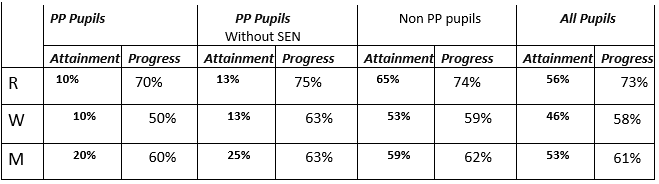 PP children will achieve at least as well as their peers in their reading and phonics and application of this skill to their reading and writing. A higher proportion of children achieving the required level in the Phonics Screening Check Daily phonics work in Year 1 and 2 - supported by Teacher for support groupsTargeted work in Year 1 with children who did not pass our phonics check at the end of FSA higher proportion of children achieving the required level in the Phonics Screening Check Daily phonics work in Year 1 and 2 - supported by Teacher for support groupsTargeted work in Year 1 with children who did not pass our phonics check at the end of FSEarly intervention will mean we meet the national target for phonics with PP pupils on track alongside their peers An  increased % of children to achieve in Year One to achieve their National Phonic Screening Test  and Year 2 retakesReading and phonics tracked half termly for PP children to inform next steps in learning and ensure are making progress Books reviewed and more ordered to support clear link between Phonics acquisition and reading skills. Gaps identified for PP children and to receive booster sessions PP children to receive 1-1 reading sessions at least twice a week with the teacherEnglish manager and progress leaders Monitored by HT/DHT Every half term data reports and pupil progress meetings Staff released to review trends Termly Pupil progress meetings and half termly PP data checks to ensure progress YR1 10% PP passed70 % cohortYR1 in Writing, made average progress 50% and above average in reading 70%A/B To provide  Teaching  Assistant support  for children requiring  intervention programmes in Key Stage One For children receiving Pupil  Premium  support to achieve or exceed their target  For children receiving Pupil  Premium  support to achieve or exceed their target  Pupil premium children who have regular interventions or support make more than expected progress.The number of children who achieved or exceeded their target by the end of Year Two is good.  Monitoring and appraisal with the Senior Leadership Team.  Ensure close monitoring and tracking of intervention groups half termly. SLTTermly through observations Drop in observations  Half termly intervention records reviewed. YR2 – Across R W M 83% made expected plus progress92% made exp + progress R W YR1 – 10% passes– action to plan phonic groups SeptemberYR1 – 50% plus progress across R/W/MC.To increase GLD in EYFSFor EYFS children to achieve or exceed their targetFor EYFS children to achieve or exceed their targetIndividual SALT programmes were working well last year and SALT hours to be increasedIncrease use of language for thinkingPP children to work with extra adults to play games, phonic games and read that they may not do at home.Ensure close monitoring and tracking of intervention groups half termly.Using stepping stones, targeted interventions and termly data analysis to monitor progress and attainment. PP children to be monitored closely to ensure that a higher percentage of pupils achieve expected in reading, writing and mathsHWBHSLTEvery half term data reports and pupil progress meetings Termly Pupil progress meetings and half termly PP data checks to ensure progress SALT programmes by TA and S&LExtra phonic booster groups, extra reading – shared and individual to promote love of reading.Attainment low but  expected and expected plus progress made across all areasContinue to secure all areas of GLD in Year 1Individual targets for reading and writing and specific areas to achieve GLDAll children have writing targets and reading targets that all staff know – children work on these in class learning and individual sessions.D.Closing the gap for vocabulary use  Increase the range of vocabulary used by all children  Whole school expectation that verbal contributions are formed as full sentences. Learning environment that is vocabulary rich with appropriate additional prompts and aids. The use of pre-teaching and re teaching to scaffold and support learning.Increase the range of vocabulary used by all children  Whole school expectation that verbal contributions are formed as full sentences. Learning environment that is vocabulary rich with appropriate additional prompts and aids. The use of pre-teaching and re teaching to scaffold and support learning.Targeted support ensures improvement in language development so pupils can fully access the curriculum Children able to keep up with the demands of the curriculum through improved understanding of topic specific vocabulary and an increased awareness of what is expected of them as a learnerContinue to develop Word Aware and use the principles of Vocab training  LA  Termly through book looksStandardised assessments.  Phonic screening test scoresPupil voice and pupil conferencesPre teaching of key words taughtModelled sentences, children encouraged to reply and speak in whole sentencesWord aware to be developed 2021E. ELSA supportFor children receiving Pupil  Premium  support to achieve or exceed their target  For children receiving Pupil  Premium  support to achieve or exceed their target  Some PP children may have additional needs due to family situationsAn improvement in learning behaviours from children whose learning is affected by the ability to manage their emotions and cope with the demands of learning.Well planned support SENDco discussions with ELSA and outside agenciesTracking of progressHW
VRHalf termly intervention records reviewed.Meetings with ELSA and SENDco half termly ELSA sessions for individual children – assess targets Family ELSA groups and group sessionsELSA targets reviewed and some children achieved and only need drop in sessions if neededF. To improve parental supportbehaviour, homework, reading, attendance etcTo ensure that home and school work in partnership. To ensure that home and school work in partnership. PP data shows that if there is a low interaction between parents and school, children can struggle to engage in home learning; attendance can drop, and behaviour incidences can increase at home and in school. Monitor and track PP attendance  and support parents to improve attendance, developing incentives to support children. Parental workshops will be held on how best to support your child academically as well as to develop a parent support network and SEND needsHomework club at school to help support children that cannot complete learning at home Parent workshops to model reading – PP parents encouraged to attend. HWVRSLTFeedback from PP parents termly – after workshopsAttendance tracked daily and followed up.Regular contact with parents on a daily basis if needed.Paid taxi provided for a family so children could attend schoolBuilt strong relationships with families needing support – especially through Covid.No workshops this year in person. Will build on previous success of reading workshops where all PP families attended 	Total budgeted cost   	Total budgeted cost   	Total budgeted cost  £17,395  	ii. 	Targeted support 	ii. 	Targeted support Action  Intended outcome  What is the evidence and rationale for this choice?  How will you ensure it is implemented well?  Staff lead  When will you review implementation?  Milestones Milestones Action  Intended outcome  What is the evidence and rationale for this choice?  How will you ensure it is implemented well?  Staff lead  When will you review implementation?  Spring Summer SALT and ELSA  targeted support Pupils can access quality first teaching because their learning, social and emotional needs are met  Gaps are identified quickly and targeted teaching and intervention teaches to the gaps.  SENDCo monitors progress of pupils  ELSA monitors progress of pupils.  VR  Termly and after the SALT interventions completed   ELSA for individual needs, family and friendship, self esteem, Additional reading support  All pupil premium to read by the time they leave our school  Gap between pp and non pp narrowedReading is a core skill and requires home support which may or may not be available for some children.  Daily reading for PP children expected. Additional practice to support those with no home  support   Workshops to upskill parents to support their own child  HW  Half termly pupil premium reading tracked.Data shared with Governors   Extra daily reading for PP childrenReading for pleasure	 	 	Total budgeted cost  	 	 	Total budgeted cost  	 	 	Total budgeted cost  	 	 	Total budgeted cost  	 	 	Total budgeted cost  £13,000  	iii. Other approaches  	 	 	iii. Other approaches  	 	 	iii. Other approaches  	 	 	iii. Other approaches  	 	 	iii. Other approaches  	 	 	iii. Other approaches  	 	 Action  Intended outcome  What is the evidence and rationale for this choice?  How will you ensure it is implemented well?  Staff lead  When will you review implementation?  Milestones Milestones Action  Intended outcome  What is the evidence and rationale for this choice?  How will you ensure it is implemented well?  Staff lead  When will you review implementation?  Spring Summer Monitor  participation 	in all school activities  Equality of  opportunity for all For pupils to access a range of social/cultural/ and sporting experience and pupils horizons to be broadened.  Some children require additional support to attend after school events and sometimes it is the parents who need support in making alternative arrangements or reassurance that their child will be happy.  Pupil voice  Monitoring of after school register  Positive, supportive relationships with all parents.HWHalf termly  End of the Year  Questionnaire School Council questionnaire on activities pupils would like to take part in .  PP children invited for holiday club, some families encouraged to join.In sept when clubs restart PP children to had opportunities to joinBuild good relationships with parents of pupils premium children  School able to  support families   Some  representative parents on the Parents Forum  If relationships strong honest conversations about pupil progress can be shared, support sought if parents able. Views of all parents sought and actioned.  Number of parents who attend school events and workshops following encouragement from school Encourage PP parents to attend Parent Forums.Encourage PP parents to attend workshopsAll  Termly, after parents evenings, workshops.End of year evaluation always includes a sample of Pupil Premium Parents and hard to reach parents.  Relationships built through lockdown with many familiesTotal budgeted cost  Total budgeted cost  Total budgeted cost  Total budgeted cost  Total budgeted cost  £1,540  £1,540  £1,540  7. Additional detail  7. Additional detail  7. Additional detail  7. Additional detail  7. Additional detail  7. Additional detail  7. Additional detail  7. Additional detail  We largely target our additional pupil premium funding on extra staffing enabling in class Teaching Assistant support and regular intervention programmes by well trained staff.  The development of the ELSA role has also had a good impact on challenging behaviour of a few and encourages a good resilience and positive learning attitudes for the child.  .At Walsh Memorial C of E Infant School we are committed to providing the best possible teaching and learning provision for all children especially for those who are eligible for Pupil Premium Funding to ensure good learning outcome for all. Wellbeing and emotional needs will be a priority on our return to school. We largely target our additional pupil premium funding on extra staffing enabling in class Teaching Assistant support and regular intervention programmes by well trained staff.  The development of the ELSA role has also had a good impact on challenging behaviour of a few and encourages a good resilience and positive learning attitudes for the child.  .At Walsh Memorial C of E Infant School we are committed to providing the best possible teaching and learning provision for all children especially for those who are eligible for Pupil Premium Funding to ensure good learning outcome for all. Wellbeing and emotional needs will be a priority on our return to school. We largely target our additional pupil premium funding on extra staffing enabling in class Teaching Assistant support and regular intervention programmes by well trained staff.  The development of the ELSA role has also had a good impact on challenging behaviour of a few and encourages a good resilience and positive learning attitudes for the child.  .At Walsh Memorial C of E Infant School we are committed to providing the best possible teaching and learning provision for all children especially for those who are eligible for Pupil Premium Funding to ensure good learning outcome for all. Wellbeing and emotional needs will be a priority on our return to school. We largely target our additional pupil premium funding on extra staffing enabling in class Teaching Assistant support and regular intervention programmes by well trained staff.  The development of the ELSA role has also had a good impact on challenging behaviour of a few and encourages a good resilience and positive learning attitudes for the child.  .At Walsh Memorial C of E Infant School we are committed to providing the best possible teaching and learning provision for all children especially for those who are eligible for Pupil Premium Funding to ensure good learning outcome for all. Wellbeing and emotional needs will be a priority on our return to school. We largely target our additional pupil premium funding on extra staffing enabling in class Teaching Assistant support and regular intervention programmes by well trained staff.  The development of the ELSA role has also had a good impact on challenging behaviour of a few and encourages a good resilience and positive learning attitudes for the child.  .At Walsh Memorial C of E Infant School we are committed to providing the best possible teaching and learning provision for all children especially for those who are eligible for Pupil Premium Funding to ensure good learning outcome for all. Wellbeing and emotional needs will be a priority on our return to school. We largely target our additional pupil premium funding on extra staffing enabling in class Teaching Assistant support and regular intervention programmes by well trained staff.  The development of the ELSA role has also had a good impact on challenging behaviour of a few and encourages a good resilience and positive learning attitudes for the child.  .At Walsh Memorial C of E Infant School we are committed to providing the best possible teaching and learning provision for all children especially for those who are eligible for Pupil Premium Funding to ensure good learning outcome for all. Wellbeing and emotional needs will be a priority on our return to school. We largely target our additional pupil premium funding on extra staffing enabling in class Teaching Assistant support and regular intervention programmes by well trained staff.  The development of the ELSA role has also had a good impact on challenging behaviour of a few and encourages a good resilience and positive learning attitudes for the child.  .At Walsh Memorial C of E Infant School we are committed to providing the best possible teaching and learning provision for all children especially for those who are eligible for Pupil Premium Funding to ensure good learning outcome for all. Wellbeing and emotional needs will be a priority on our return to school. We largely target our additional pupil premium funding on extra staffing enabling in class Teaching Assistant support and regular intervention programmes by well trained staff.  The development of the ELSA role has also had a good impact on challenging behaviour of a few and encourages a good resilience and positive learning attitudes for the child.  .At Walsh Memorial C of E Infant School we are committed to providing the best possible teaching and learning provision for all children especially for those who are eligible for Pupil Premium Funding to ensure good learning outcome for all. Wellbeing and emotional needs will be a priority on our return to school. 